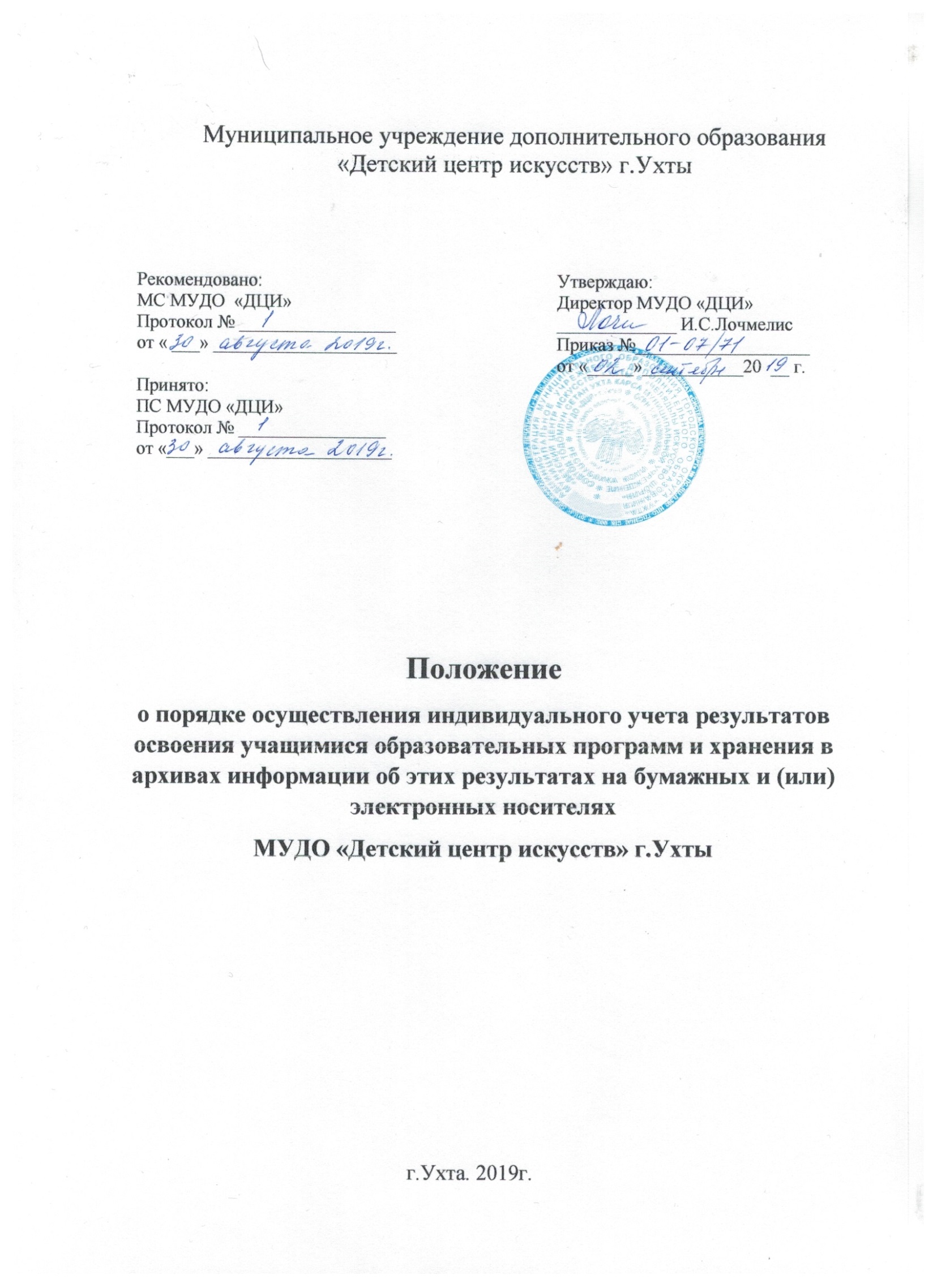  I. Общие положения1.1. Положение разработано в соответствии со следующими нормативными документами:- Федеральным законом «Об образовании в Российской Федерации» от 29 декабря 2012 года № 237-ФЗ (подпункт 11 пункта 3статьи 28),- письмом Минобразования РФ от 20 декабря 2000 г. N 03-51/64 «Методические рекомендации по работе с документами в общеобразовательных учреждениях»- рекомендаций по внедрению систем ведения журналов успеваемости в электронном виде, разработанных Минобрнауки России (письмо от 15.02.2012 №АП-147/07) -регламент деятельности образовательной   ведению журналов успеваемости и дневников учащихся в электронном виде;- Уставом МУДО «Детский центр искусств»» (далее – ДЦИ).1.2    Положение является локальным актом, обязательным для всех участников образовательного процесса и регулирующим организацию учета успеваемости, порядок учета результатов, порядок хранения в архивах информации об этих результатах, форму хранения, а так же определяет лиц, осуществляющих учет (хранение) результатов освоения учащимися образовательных программ и  устанавливает ответственность этих лиц.1.3    Положение регламентирует деятельность педагогов и администраторов ДЦИ по учету результатов обучения учащихся по предметам учебного плана, оценки этих результатов.1.4    Положение принимается на неопределенный срок и изменяется по мере изменения законодательства в порядке, предусмотренным Уставом ДЦИ.1.5    Оценивание учащихся по предметам учебного плана является обязательным для оценки результатов освоения программы учащимися.1.6. В соответствии с пунктом 3, подпунктом 4, статьи 44 Федерального закона "Об образовании в Российской Федерации" от 29.12.2012 №273-ФЗ, ДЦИ обязан обеспечить родителям (законным представителям) учащихся возможность ознакомления с ходом и содержанием образовательного процесса, а также с результатами освоения ребенком образовательных программ учащимся.1.7. ДЦИ  осуществляет индивидуальный учет результатов освоения учащимся  образовательных программ дополнительного  образования на бумажных и электронных носителях. Учет освоения учащимися образовательных программ фиксируется в журналах и дневниках.1.8.  Все педагоги ДЦИ, обязаны вести учет освоения учащимися образовательных программ в классных журналах, а так же информировать родителей и учащихся об их успеваемости путем проставления оценок в дневник. 1.9. Педагоги ДЦИ несут дисциплинарную ответственность за невыполнение требований настоящего локального акта по учету и фиксированию успеваемости учащихся.1.10. Хранение в архивах данных об учете результатов освоения учащимся образовательных программ осуществляется на бумажных носителях в порядке, утвержденном федеральным органом исполнительной власти, осуществляющим функции по выработке государственной политике и нормативно-правовому регулированию в сфере образования.1.11. Лицо, ответственное за хранение данных об учете результатов освоения учащимися образовательных программ, назначается Приказом директора ДЦИ.1.12. Индивидуальный учет результатов освоения учащимся образовательных программ и хранение в архивах информации об этих результатах осуществляется на бумажных носителях в порядке, утвержденном соответствующими нормативными актами.II. Понятия, используемые в настоящем Положении.2.1.   Процедура текущего, промежуточного и итогового учета - выявление и оценивание метапредметных и предметных результатов освоения учащимися дополнительной образовательной программы.2.2.   итоговый учет -  выставление оценок по предметам учебного плана дополнительной образовательной программы на конец каждого учебного года. 2.3.   промежуточный учет - выставление учащимся оценок по предметам учебного плана дополнительной образовательной программы на конец четверти.2.4.   текущий учет - оценивание отдельных результатов обучения учащегося во время учебной четверти по предметам учебного плана дополнительной образовательной программы.2.5.      оценивание результатов учащихся – процедура бальной оценки усвоения учащимся образовательной программы.III.  Процедура и порядок осуществление индивидуального учета результатов освоения учащимися образовательных программ3.1.   Индивидуальный учет результатов освоения учащимся дополнительной программы осуществляется на бумажных носителях в формах, утвержденных приказом директора ДЦИ.3.2.   К обязательным бумажным носителям индивидуального учета результатов освоения учащимся дополнительной программы относятся дневники учащихся, классные журналы, личные дела учащихся.3.3.   В классных журналах отражается балльное текущее, промежуточное и итоговое (годовое) оценивание результатов освоения учащимся дополнительной программы.3.4.   Внесение исправлений в промежуточные и итоговые результаты по предметам в классном журнале оформляется в виде записи с указанием соответствующей оценки цифрой и прописью, подписи исправившего результат педагога, печати предназначенной для документов ДЦИ. 3.5.   В личном деле выставляются итоговые результаты учащегося по предметам учебного плана дополнительной образовательной программы. Итоговые результаты учащегося по каждому году обучения заверяются одной печатью, предназначенной для документов и подписью педагога.3.6.   Личное дело при переводе учащегося в другое образовательное учреждение отдается его родителю (законному представителю) согласно заявления на имя директора ДЦИ.3.7.   Результаты итогового оценивания учащегося по предметам учебного плана по окончанию образовательной программы заносятся в книгу выдачи свидетельств об окончании выставляются в свидетельство о дополнительном образовании.IV. Хранение в архивах информации о результатах освоения учащимися образовательных программ на бумажных и (или) электронных носителях4.1. В архивах хранится информация о результатах освоения учащимися образовательных программ на обязательных бумажных носителях.4.2. Информация о результатах освоения учащимися образовательных программ хранится на обязательных бумажных носителях в течение:•классные журналы – 5 лет;•сводные ведомости классных журналов – 25 лет;•книги для учёта и записи выданных свидетельств – 50 лет.